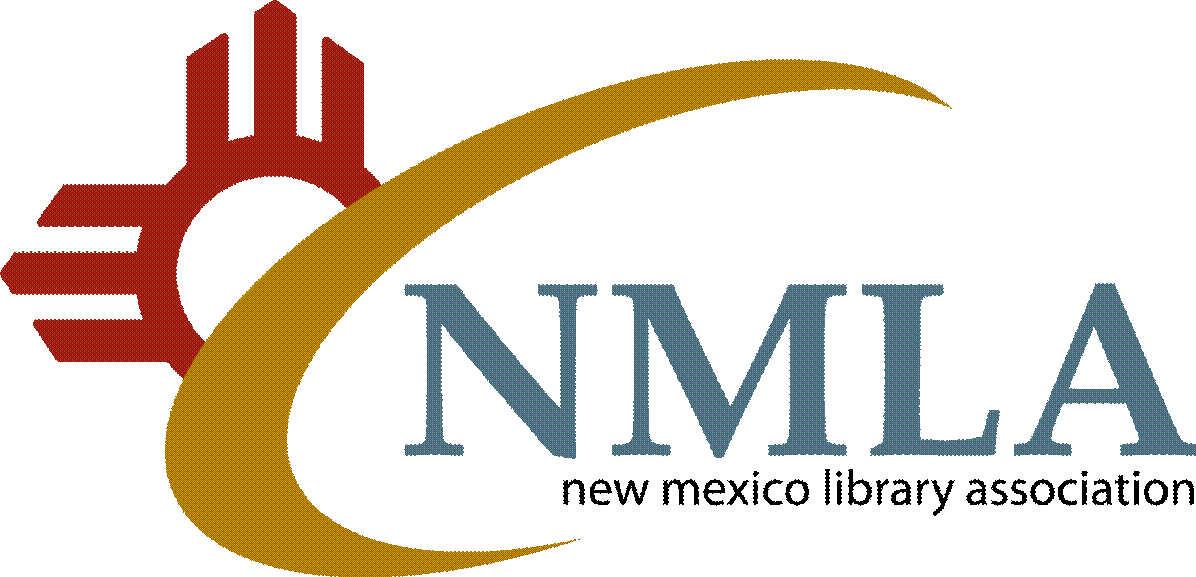 (505) 400-7309 - Phone	P.O. Box 26074, Albuquerque, NM 87125	(505) 891-5171 – Faxwww.NMLA.org	NEWSLETTER ADVERTISING INSERTION ORDERPlease send ad copy electronically to newsletter@nmla.org. 	Please mail this form with a check or purchase order or charge by credit card online at https://nmla.wildapricot.org/. Company NameAddressCity/State/ZipContact NamePhone #Fax #E-MailAD SIZESINGLE ISSUESIX ISSUESFull Page (7½ x 10") _____ $250 _____ $950Half Page - Horizontal (7½ x 5")_____ $150_____ $550Half Page - Vertical (3¾ x 10")_____ $150_____ $550Fourth Page (3¾ x 5")_____ $  75_____ $300Business Card_____ $  20_____ $100